ANALISIS IMPLEMENTASI PELATIHAN KERJA PADA PABRIK KELAPA SAWIT PAGAR MERBAU PTPN II TANJUNG MORAWASKRIPSIDisusun Untuk Memenuhi Persyaratan DalamMemperoleh Gelar Sarjana EkonomiJurusan Manajemen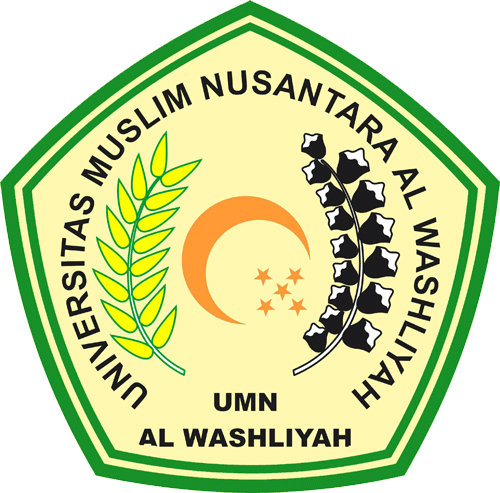 OLEH :RIZKA TRI WAHYUNINPM 153114280FAKULTAS EKONOMIJURUSAN MANAJEMENUNIVERSITAS MUSLIM NUSANTARA AL-WASHLIYAHMEDAN2019